ОБАВЕШТЕЊЕ
о закљученом уговору у поступку јавне набавке мале вредностиВрста предмета набавке: добра (сукцесивно).Опис предмета набавке: Заптивни материјал  (ознака из Општег речника набавки: 39360000 - Опрема за заптивање) – ЈНМВ 3/15Процењена вредност јавне набавке: 150.000 динара  без ПДВ-а.Уговорена вредност јавне набавке: 84.980,00 динара без ПДВ-а и 101.976,00 динaра са ПДВ-ом.Критеријум за доделу уговора: најнижа понуђена цена.Број примљених понуда: 1 (jeдна)Највиша понуђена цена код прихватљивих понуда:  84.980,00   динара без ПДВ-а.Најнижа понуђена цена код прихватљивих понуда:  84.980,00 динара без ПДВ-а.Део или вредност уговора који ће се извршити преко подизвођача:  неДатум доношења одлуке о додели уговора: 26.03.2015. године.Датум закључења уговора: 03.04.2015. године.Основни подаци о добављачу: „TEHNIKA KB“ д.о.о. 11070 НОВИ БЕОГРАД, улица  Сурчинска број 9Н, ПИБ: 100390723, матични број: 17063405, број рачуна: 165-1158-63,  назив банке: Hipo Alpe Adrija bank Београд, телефон: 011/215-90-81, телефакс: 011/318-77-80,  E-mail: komercijala@tehnikakb.com, кога заступа Бранко КукрикаОколности које представљају основ за измену уговора: Јединичне цене су фиксне и не могу се мењати, осим на основу обостране писмене сагласности за индекс  потрошачких цена. Период важења уговора: 12 месеци од дана потписивања односно до 02.04.2015. године.Лице за контакт: Драгица Радуловић; 064/850 70 12; dragica.radulović@grejanje-pancevo.co.rs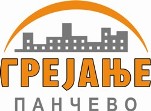 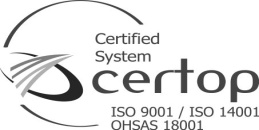                Јавно Комунално Предузеће„ГРЕЈАЊЕ“    Цара Душана 7         Панчево         Тел: +381 13 319 241, фаx: +381 13 351 270 grejanje@panet.co.rs         www.grejanje-pancevo.co.rs           Датум: 03.04.2015. год.